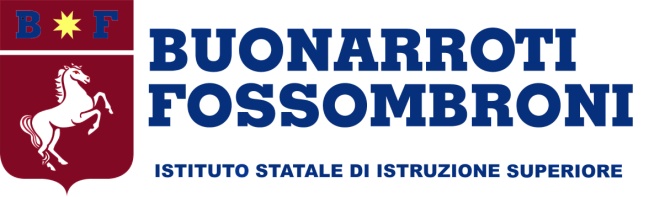 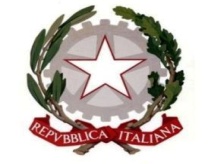 Alunno__________________________________________________  classe_________Richieste e/o bisogni espressi dallo studente ____________________________________________________________________________________________________________________________________________________________________________________________________________________________________________________________________Richieste e/o bisogni (eventuali) “non espliciti” rilevati ____________________________________________________________________________________________________________________________________________________________________________________________________________________________________________________________________Istituto Statale di Istruzione SuperioreSettore EconomicoSettore Tecnologicowww.buonarroti-fossombroni.gov.itaris013007@istruzione.itaris013007@pec.istruzione.itSCHEDA PER L’ANALISI DELLA DOMANDAINDIVIDUAZIONE DEL BISOGNO E DELLE MOTIVAZIONI 